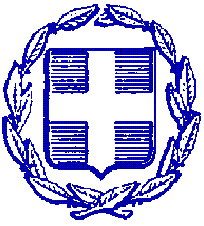 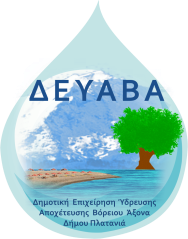 Για την κάλυψη των αναγκών της ΔΕΥΑΒΑ χρειάζονται 45 συνδέσεις κινητής τηλεφωνίας οι οποίες αφορούν Συνδέσεις προσωπικού και συγκεκριμένα εξωτερικών συνεργείωνΣύνδεση Προέδρου Σύνδεση Γενικού Διευθυντή Σύνδεση συστήματος τηλεειδοποίησης για τυχόν βλάβες δυσλειτουργίες αντλιοστασίων ύδρευσης και αποχέτευσηςΣυνδέσεις δεδομένων για σύστημα SCADAΠακέτο μηνυμάτων SMS για την αποστολή λογαριασμών και ειδοποιήσεωνΟΡΟΙ 1. Να προσφέρεται η δυνατότητα στην Υπηρεσία να πραγματοποιεί κλήσεις τηλεφωνίας προς αστικούς και υπεραστικούς σταθερούς προορισμούς σε όλη την Ελλάδα. Επίσης να παρέχεται η δυνατότητα αποστολής γραπτών μηνυμάτων (sms) προς τους προαναφερόμενους προορισμούς. 2. Να υπάρχει η δυνατότητα ελέγχου των κλήσεων ανά εταιρικό κινητό, ανάλογα με τις ανάγκες της Υπηρεσίας, χωρίς οικονομική επιβάρυνση 3. Να παρέχεται η δυνατότητα να καθοριστούν φραγές, τόσο σε ατομικό επίπεδο όσο και σε ομάδες χρηστών ακόμα και σε συγκεκριμένες χρονικές περιόδους, χωρίς κόστος από την Υπηρεσία και όποτε αυτό απαιτηθεί 4. Όλες οι συνδέσεις κινητής τηλεφωνίας (υφιστάμενες και νέες) οι οποίες θα λειτουργήσουν στο δίκτυο της Εταιρείας τηλεφωνίας να επικοινωνούν μεταξύ τους δωρεάν 5. Η Εταιρεία τηλεφωνίας να παρέχει τη δυνατότητα μεταφοράς αριθμού (φορητότητα) δωρεάν από άλλη Εταιρεία.6. Η Εταιρεία να παρέχει τη δυνατότητα στην Υπηρεσία να καθορίσει το μηνιαίο όριο κόστους ανά εταιρική σύνδεση. 7. Εφόσον η Υπηρεσία θέσει το όριο που επιθυμεί να πληρώνει για κάθε σύνδεση, σε περίπτωση που προκύπτει κάποια επιπλέον χρέωση να εκδίδεται ξεχωριστός λογαριασμός στα προσωπικά στοιχεία του χρήστη. 8. Σε περίπτωση φθοράς, απώλειας ή δυσλειτουργίας καρτών SIM, αυτές θα αντικαθίστανται δωρεάν και κατά το δυνατόν άμεσα από την Εταιρεία κινητής τηλεφωνίας, ανεξάρτητα από την ημερομηνία ενεργοποίησης αυτών. 9. Δέκα (10) συνδέσεις να επιδοτηθούν για αγορά συσκευών από την Εταιρεία κινητής τηλεφωνίας. Οι προσφερόμενες συσκευές να είναι καινούριες, αμεταχείριστες, πλήρεις, κατάλληλες για τον σκοπό που προορίζονται και να έχουν εγγύηση καλής λειτουργίας για δύο (2) έτη. Σε περίπτωση βλάβης ή δυσλειτουργίας κάποιας συσκευής, η Εταιρεία κινητής τηλεφωνίας να αναλαμβάνει την αποκατάστασή της, μέσα στα πλαίσια της εγγύησης. 10. Τόπος παράδοσης των συσκευών-συνδέσεων ορίζεται το Τμήμα Προμηθειών της ΔΕΥΑΒΑ στο Γεράνι Χανίων. 11. Η Εταιρεία να δεσμευθεί για πληθυσμιακή κάλυψη του Δικτύου της πανελλαδικά που να ξεπερνά το 90% 12. Η διάρκεια της σύμβασης να είναι για δεκαοχτώ (18) μήνες Η αναφερόμενη τιμή μορφώθηκε μετά από έρευνα που έκανε το τμήμα στις τρέχουσες τιμές εμπορίου σε αντίστοιχο είδος.	Κριτήριο κατακύρωσης είναι η χαμηλότερη προσφορά βάση τιμής που καλύπτει τις τεχνικές προδιαγραφές.Γεράνι, 16/10/2020ΕΛΛΗΝΙΚΗ ΔΗΜΟΚΡΑΤΙΑΕΛΛΗΝΙΚΗ ΔΗΜΟΚΡΑΤΙΑΠΕΡΙΦΕΡΕΙΑ ΚΡΗΤΗΣΠΕΡΙΦΕΡΕΙΑ ΚΡΗΤΗΣΝΟΜΟΣ ΧΑΝΙΩΝ ΝΟΜΟΣ ΧΑΝΙΩΝ ΔΗΜΟΤΙΚΗ ΕΠΙΧΕΙΡΗΣΗΔΗΜΟΤΙΚΗ ΕΠΙΧΕΙΡΗΣΗΥΔΡΕΥΣΗΣ, ΑΠΟΧΕΤΕΥΣΗΣ ΥΔΡΕΥΣΗΣ, ΑΠΟΧΕΤΕΥΣΗΣ ΒΟΡΕΙΟΥ ΑΞΟΝΑ Ν. ΧΑΝΙΩΝΒΟΡΕΙΟΥ ΑΞΟΝΑ Ν. ΧΑΝΙΩΝΔ/νση:Γεράνι Χανίων,Τ.Κ.:73014Τηλ.:2821084005, Fax: 2821084010E-mail:services@deyaba.grΓΕΡΑΝΙ,      16/10/2020Αρ. Πρωτ.4513ΠΡΟΣ:Μέλη Δ.Σ. ΔΕΥΑΒΑΤΕΧΝΙΚΗ ΠΕΡΙΓΡΑΦΗ           ΕΝΔΕΙΚΤΙΚΟΣ ΠΡΟΫΠΟΛΟΓΙΣΜΟΣΑ/ΑΠΕΡΙΓΡΑΦΗΤΙΜΗ για 18 μήνες σε (€)115 συνδέσεις κινητής προσωπικού (καρτοσυμβόλαιο) 6970000931 ((απεριόριστα λεπτά εθνικές ενδοεταιρικές κλήσεις (σταθερά και κινητά), 200’ προς όλους, 1500’ προς κινητά ίδιας εταιρείας)6970000932 ((απεριόριστα λεπτά εθνικές ενδοεταιρικές κλήσεις (σταθερά και κινητά), 200’ προς όλους, 1500’ προς κινητά ίδιας εταιρείας)6970000933 ((απεριόριστα λεπτά εθνικές ενδοεταιρικές κλήσεις (σταθερά και κινητά), 200’ προς όλους, 1500’ προς κινητά ίδιας εταιρείας)6970000934 ((απεριόριστα λεπτά εθνικές ενδοεταιρικές κλήσεις (σταθερά και κινητά), 200’ προς όλους, 1500’ προς κινητά ίδιας εταιρείας)6970000936 ((απεριόριστα λεπτά εθνικές ενδοεταιρικές κλήσεις (σταθερά και κινητά), 200’ προς όλους, 1500’ προς κινητά ίδιας εταιρείας)6970000937 ((απεριόριστα λεπτά εθνικές ενδοεταιρικές κλήσεις (σταθερά και κινητά), 200’ προς όλους, 1500’ προς κινητά ίδιας εταιρείας)6970000938 ((απεριόριστα λεπτά εθνικές ενδοεταιρικές κλήσεις (σταθερά και κινητά), 200’ προς όλους, 1500’ προς κινητά ίδιας εταιρείας)6970000930 ((απεριόριστα λεπτά εθνικές ενδοεταιρικές κλήσεις (σταθερά και κινητά), 200’ προς όλους, 1500’ προς κινητά ίδιας εταιρείας)6976704206 ((απεριόριστα λεπτά εθνικές ενδοεταιρικές κλήσεις (σταθερά και κινητά), 200’ προς όλους, 1500’ προς κινητά ίδιας εταιρείας)6976704760 ((απεριόριστα λεπτά εθνικές ενδοεταιρικές κλήσεις (σταθερά και κινητά), 200’ προς όλους, 1500’ προς κινητά ίδιας εταιρείας)Πέντε (5) νέες συνδέσεις κινητής ((απεριόριστα λεπτά εθνικές ενδοεταιρικές κλήσεις (σταθερά και κινητά),  200’ προς όλους, 1500’ προς κινητά ίδιας εταιρείας)15 συνδέσεις  x10,48€/μήνα για 18 μήνες= 2830,65€21 σύνδεση κινητής (πρόεδρος) 6970000939 ((απεριόριστα λεπτά εθνικές ενδοεταιρικές κλήσεις (σταθερά και κινητά),απεριόριστα προς κινητά και σταθερά, 20000MB internet, 3000 SMS προς όλα τα δίκτυα)40,32€/μήνα για 18 μήνες = 725,81€31 σύνδεση κινητής (Γενικός Διευθυντής) 6970000935 ((απεριόριστα λεπτά εθνικές ενδοεταιρικές κλήσεις (σταθερά και κινητά), 1500’ προς κινητά, 1500’ προς σταθερά, 3000MB internet, 1000 SMS προς όλα τα δίκτυα)24,19€/μήνα για 18 μήνες = 435,48€418 συνδέσεις τηλεειδοποίησηςγια αντλιοστάσια  ύδρευσης και αποχέτευσης6942062552 ((απεριόριστα λεπτά εθνικές ενδοεταιρικές κλήσεις (σταθερά και κινητά),  100’ προς όλους, 500MB internet, 50 SMS προς όλα τα δίκτυα) 6946120792 ((απεριόριστα λεπτά εθνικές ενδοεταιρικές κλήσεις (σταθερά και κινητά),  100’ προς όλους, 500MB internet, 50 SMS προς όλα τα δίκτυα)6946124832 ((απεριόριστα λεπτά εθνικές ενδοεταιρικές κλήσεις (σταθερά και κινητά),  100’ προς όλους, 500MB internet, 50 SMS προς όλα τα δίκτυα)6947026662 ((απεριόριστα λεπτά εθνικές ενδοεταιρικές κλήσεις (σταθερά και κινητά),  100’ προς όλους, 500MB internet, 50 SMS προς όλα τα δίκτυα) 6947705848 ((απεριόριστα λεπτά εθνικές ενδοεταιρικές κλήσεις (σταθερά και κινητά),  100’ προς όλους, 500MB internet, 50 SMS προς όλα τα δίκτυα)6948106704 ((απεριόριστα λεπτά εθνικές ενδοεταιρικές κλήσεις (σταθερά και κινητά),  100’ προς όλους, 500MB internet, 50 SMS προς όλα τα δίκτυα)6951003859 ((απεριόριστα λεπτά εθνικές ενδοεταιρικές κλήσεις (σταθερά και κινητά),  100’ προς όλους, 500MB internet, 50 SMS προς όλα τα δίκτυα)6951801910 ((απεριόριστα λεπτά εθνικές ενδοεταιρικές κλήσεις (σταθερά και κινητά),  100’ προς όλους, 500MB internet, 50 SMS προς όλα τα δίκτυα)6955194497 ((απεριόριστα λεπτά εθνικές ενδοεταιρικές κλήσεις (σταθερά και κινητά),  100’ προς όλους, 500MB internet, 50 SMS προς όλα τα δίκτυα)6983337343 ((απεριόριστα λεπτά εθνικές ενδοεταιρικές κλήσεις (σταθερά και κινητά),  100’ προς όλους, 500MB internet, 50 SMS προς όλα τα δίκτυα)6983337340 ((απεριόριστα λεπτά εθνικές ενδοεταιρικές κλήσεις (σταθερά και κινητά),  100’ προς όλους, 500MB internet, 50 SMS προς όλα τα δίκτυα)6985906200 ((απεριόριστα λεπτά εθνικές ενδοεταιρικές κλήσεις (σταθερά και κινητά),  100’ προς όλους, 500MB internet, 50 SMS προς όλα τα δίκτυα)6985906180 ((απεριόριστα λεπτά εθνικές ενδοεταιρικές κλήσεις (σταθερά και κινητά),  100’ προς όλους, 500MB internet, 50 SMS προς όλα τα δίκτυα)6983337344 ((απεριόριστα λεπτά εθνικές ενδοεταιρικές κλήσεις (σταθερά και κινητά),  100’ προς όλους, 500MB internet, 50 SMS προς όλα τα δίκτυα)6941557866 ((απεριόριστα λεπτά εθνικές ενδοεταιρικές κλήσεις (σταθερά και κινητά),  100’ προς όλους, 500MB internet, 50 SMS προς όλα τα δίκτυα)6983337341 ((απεριόριστα λεπτά εθνικές ενδοεταιρικές κλήσεις (σταθερά και κινητά),  100’ προς όλους, 500MB internet, 50 SMS προς όλα τα δίκτυα)6983337342 ((απεριόριστα λεπτά εθνικές ενδοεταιρικές κλήσεις (σταθερά και κινητά),  100’ προς όλους, 500MB internet, 50 SMS προς όλα τα δίκτυα)6983337345 ((απεριόριστα λεπτά εθνικές ενδοεταιρικές κλήσεις (σταθερά και κινητά),  100’ προς όλους, 500MB internet, 50 SMS προς όλα τα δίκτυα)18 συνδέσεις   x13,71€/μήνα για 18 μήνες = 4441,94€510 συνδέσεις (δεδομένων)  για σύστημα SCADA6945113511 (100MB internet) 6951789094 (100MB internet)6979979812 (100MB internet)6979979816 (100MB internet)6979979817 (100MB internet)6979979820 (100MB internet)6979979821 (100MB internet)8979979822 (100MB internet)6979979823 (100MB internet)6979979824 (100MB internet)10 συνδέσεις x4,03€ για 18 μήνες = 725,81€6Πακέτο Μηνύματων SMSΠακέτο 40.000 μηνυμάτων για όλη τη διάρκεια της σύμβασης 40.000 x0,0544€ = 2177,42€Γενικό σύνολο δαπάνηςΓΙΑ 18 ΜΗΝΗ ΣΥΜΒΑΣΗ ΤΟ ΠΟΣΟ ΕΙΝΑΙ  11337,1€ ΣυντάχθηκεΓιώργος ΠεκρίδηςΧημικός Μηχανικός ΔΕΥΑΒΑ